Dear Ms CantApplication to Designate Martock Parish as a Neighbourhood AreaFurther to your request of 22 January 2016 for the formal designation of Martock Parish as a Neighbourhood Area; I am writing to inform you that the request was reported to the Council’s District Executive on 7 April 2016. I am pleased to inform you that the Executive has agreed to designate the parish of Martock as a Neighbourhood Area as advertised on the District Council’s web site for a 4 week period of consultation ending on 17 March 2016. May I take this opportunity to wish you every success with this endeavour.Yours faithfully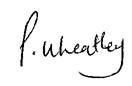 Paul WheatleyPrincipal Spatial PlannerMs T Cant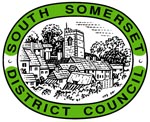 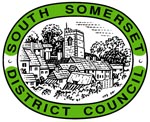 Date:7 April 2016Clerk to Martock PCThe Market HouseYour Ref:Church Street Our Ref:MartockAsk For:Paul WheatleySomersetTelephone:(01935) 462462TA12 6JLEmail: planningpolicy@southsomerset.gov.ukEmail: planningpolicy@southsomerset.gov.uk